UNIVERSIDAD PRIVADA DEL ESTE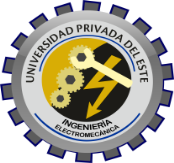 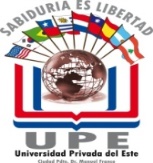 FACULTAD DE CIENCIAS Y TECNOLOGIAFILIAL CIUDAD DEL ESTE.Carrera: Ingeniería ElectromecánicaPLAN DE ESTUDIOS DE LA CARRERA Y CARGA HORARIAXIV. EJEMPLIFICACIÓN DE ALGUNAS OPTATIVAS. ReferenciaCT: Clase teóricaCP: Clase prácticaLAB: Laboratorio – Taller                                                                FORMACIÓN BÁSICA                                                                FORMACIÓN BÁSICA                                                                FORMACIÓN BÁSICA                                                                FORMACIÓN BÁSICA                                                                FORMACIÓN BÁSICA                                                                FORMACIÓN BÁSICA                                                                FORMACIÓN BÁSICA                                                                FORMACIÓN BÁSICAMATERIASHORAS SEMESTREHORAS SEMESTREHORAS SEMESTRETOTAL HORASTOTAL HORASTOTAL HORAS1er. SemestreCTCPLABSemanalMensualSemestral1.Física I44 h20 h04 h16 h64 h2.Cálculo I44 h32 h05 h20 h76 h3.Álgebra lineal I44 h20 h04 h16 h64 h4.Geometría Analítica 44 h32 h05 h20 h76 h5.Dibujo Técnico I44 h20 h04 h16 h64 h6.Inglés I28 h12 h03 h12 h40 h7.Informática I44 h20 h04 h16 h64 hTOTALES292 h156 h029 h116 h448 hMATERIASHORAS SEMESTREHORAS SEMESTREHORAS SEMESTRETOTAL HORASTOTAL HORASTOTAL HORAS2do. SemestreCTCPLABBSemanalMensualSemestral8.Física II44 h32 h05 h20 h76 h9.Cálculo II44 h32 h05 h20 h76 h10.Álgebra lineal II44 h32 h05 h20 h76 h11.Dibujo Técnico II44 h20 h0416 h64 h12.Inglés II28 h12 h03 h12 h             40 h13Química General44 h20 h0416 h64 h14.Informática II44 h20 h0416 h64 hTOTALES292 h 168 h030 h120 h460 hMATERIASHORAS SEMESTREHORAS SEMESTREHORAS SEMESTRETOTAL HORASTOTAL HORASTOTAL HORAS3er. SemestreCTCPLABSemanalMensualSemestral15.Física III44 h32 h05 h20 h76 h16.Cálculo III44 h32 h05 h20 h76 h17.Probabilidad y Estadística44 h20 h0416 h64 h18.Tecnología de Materiales44 h20 h12 h5 h20 h76 h19.Estática44 h20 h04 h16 h64 h20.Informática III44 h20 h04 h16 h64 hTOTALES264 h144 h12 h27 h108 h420 hMATERIASHORAS SEMESTREHORAS SEMESTREHORAS SEMESTRETOTAL HORASTOTAL HORASTOTAL HORAS4to. SemestreC TC PLABSemanalMensualSemestral21.                   Física IV44 h32 h05 h20 h76 h22.                 Cálculo  IV44 h32 h05 h 20 h76 h23.Mecánica de Materiales44 h20 h04 h16 h64 h24.Dinámica44 h20 h04 h16 h64 h25.Termodinámica44 h20 h04 h16 h64 hTOTALES220 h124 h022 h88 h344 hFORMACIÓN PROFESIONALFORMACIÓN PROFESIONALFORMACIÓN PROFESIONALFORMACIÓN PROFESIONALFORMACIÓN PROFESIONALFORMACIÓN PROFESIONALFORMACIÓN PROFESIONALFORMACIÓN PROFESIONALMATERIASHORAS SEMESTREHORAS SEMESTREHORAS SEMESTRETOTAL HORASTOTAL HORASTOTAL HORAS5to. SemestreC TC PLABSemanalMensualSemestral26.Mecánica de Fluidos54 h22 h05 h20 h76 h27.Materiales de Ingeniería44 h20 h12 h5 h 20 h76 h28.Circuitos Eléctricos I44 h20 h12 h5 h 20 h76 h29.Resistencia de Materiales44 h20 h04 h16 h64 h30.         Guaraní20 h16 h03 h9 h36 h31.Medición e Instrumentos44 h20 h12 h5 h20 h76 h32.Optativa I.44 h032 h 5 h20 h76 hTOTALES294 h h78 h32 h 89 h 480 hMATERIAS    HORAS SEMESTRE    HORAS SEMESTRE    HORAS SEMESTRETOTAL HORASTOTAL HORASTOTAL HORAS6to. SemestreC TC PLABSemanalMensualSemestral33.Elementos  de Máquinas44 h20 h04 h16 h64 h34.           Maquinas Eléctricas42 h24 h42 h7 h 28 h108 h35.            Circuitos Eléctricos II40 h12 h12 h3 h12 h 64 h36.Comunicación Castellana.20 h16 h03 h9 h36 h37.Optativa II44 h 032 h4 h16 h76 hTOTALES194 h84h42 h21 h 86 h348 hMATERIASHORAS SEMESTREHORAS SEMESTREHORAS SEMESTRETOTAL HORASTOTAL HORASTOTAL HORAS7mo. SemestreC TC PLABSemanalMensualSemestral38.Máquinas Térmicas.44 h20 h12 h5 h20 h76 h39.Dinámica de Máquinas y Vibraciones.44 h20 h04 h16 h64 h40.Electrónica.42 h24 h42 h7 h 28 h108 h41.Máquinas Hidráulicas.44 h20 h04 h16 h64 h42.Optativa III32 h12 h32 h5 h20 h76 hTOTALES206 h96 h86 h25 h100 h388 hMATERIASHORAS SEMESTREHORAS SEMESTREHORAS SEMESTRETOTAL HORASTOTAL HORASTOTAL HORAS8vo. SemestreC TC PLABSemanalMensualSemestral43.Sistema de Control.44 h32 h05 h20 h76 h44.Dist. y Transm de Energía Eléct.44 h32 h05 h20 h76 h45.Administración Financiera.44 h32 h05 h20 h76 h46.Derecho Laboral.44 h32 h05 h20 h76 h47.Optativas IV.32 h12 h32 h5 h20 h76 hTOTALES208 h140 h32 h25 h 100 h380 hMATERIASHORAS SEMESTREHORAS SEMESTREHORAS SEMESTRETOTAL HORASTOTAL HORASTOTAL HORAS9no. SemestreC TC PLABSemanalMensualSemestral48.Centrales Eléctricas44 h20 h04 h16 h64 h49.Instalaciones Eléctricas44 h20 h04 h16 h64 h50.Economía y Evaluación deProyectos44 h20 h04 h16 h64 h51.Aire Acondicionado yRefrigeración44 h20 h04 h16 h64 h52.Optativas V44 h12 h20 h5 h20 h76 hTOTALES220 h92 h20 h21 h 84 h332 hMATERIASHORAS SEMESTREHORAS SEMESTREHORAS SEMESTRETOTAL HORASTOTAL HORASTOTAL HORAS10mo. SEMESTREC TC PLABSemanalMensualSemestral53.Pasantía en Empresas300 h300 h54.Impacto Ambiental44 h20 h04 h16 h64 h55.Instalaciones Industriales44 h20 h04h16 h64 h56.Seguridad e Higiene Laboral44 h003 h 12 h44 h57.Optativas VI44 h12 h20 h5 h20 h76 hTOTALES476 h52 h20 h12 h48 h548 hNºMaterias OptativasCTCPLABSemanalMensualSemestralI  IMetalúrgica General44 h    032 h5 h20 h76 hIISistemas Hidráulicos y NeumáticosNeumáticos44 h032 h5 h20 h76 h  IIMotores de Combustión Interna32 h12 h32 h5 h20 h76 hIVIngeniería de Mantenimiento Eléctrico32 h12 h32 h5 h20 h76 hVInstalaciones Eléctricas Especiales44 h12 h20 h5 h20 h76 hVIProtecciones Eléctricas de Potencia44 h12 h20 h5 h20 h76 hTotales240 h 48 h168 h30 h      120 h   456 h